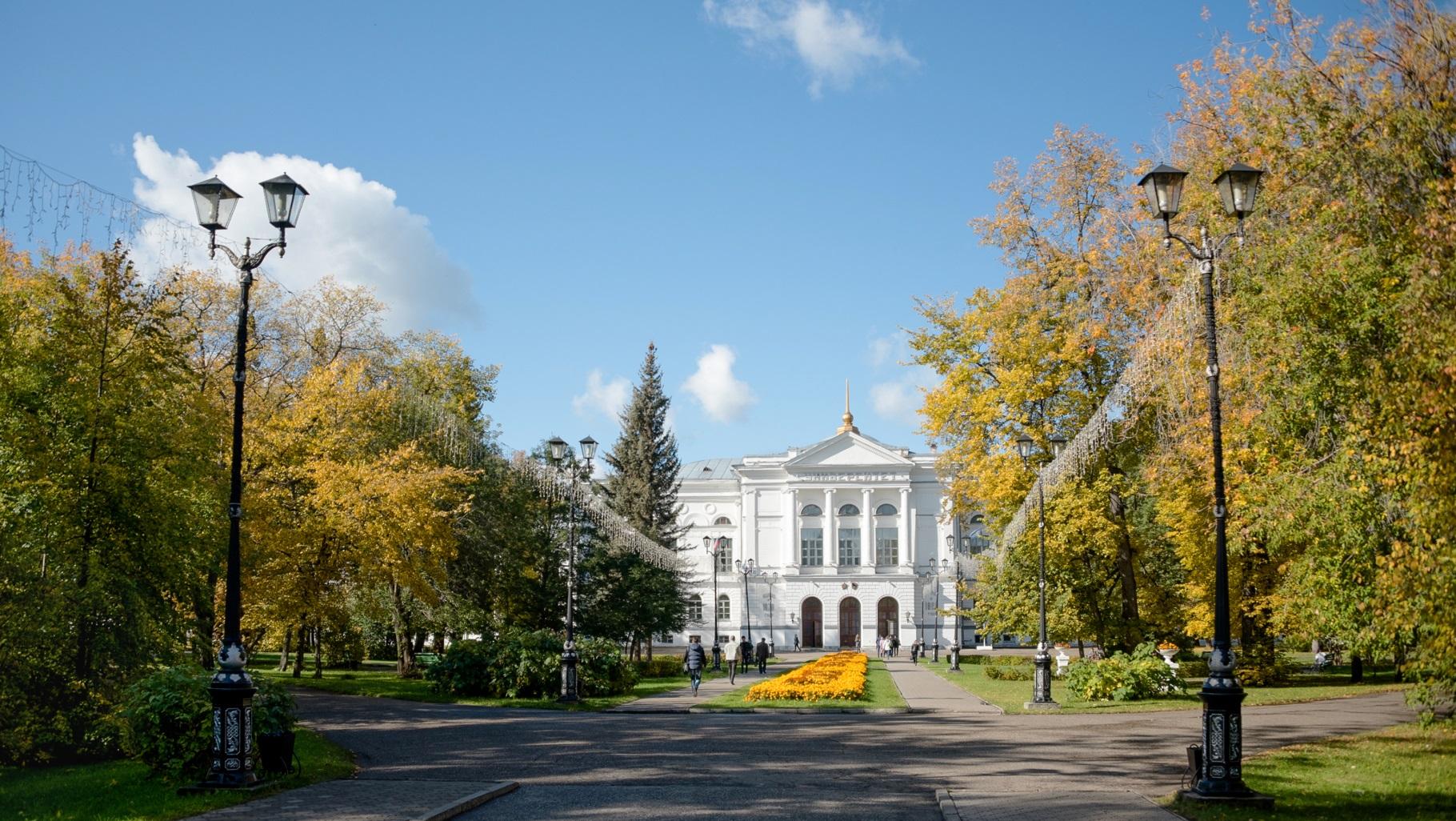 ຮຽນມາຍັງນັກສຶກສາທີ່ຮັກແພງ!      ຂໍສະແດງຄວາມຍິນດີ! ທ່ານໄດ້ຖືກຮັບເຂົ້າມະຫາວິທະຍາໄລ Tomsk State University.      ໃນຈົດໝາຍສະບັບນີ້ທ່ານສາມາດຊອກຫາຂໍ້ມູນກ່ຽວກັບສົກຮຽນປີ 2020-2021.  ວັນທີມາຮອດ Tomsk ໃນປີ 2020ທາງມະຫາວິທະຍາໄລຂໍແຈ້ງໃຫ້ຊາບວ່າເນື່ອງຈາກສະຖານະການ COVID-19 ທ່ານຄວນມາຮອດ Tomsk ແລະໄດ້ຮັບຫ້ອງພັກຢູ່ໃນຫໍພັກຕັ້ງແຕ່ວັນທີ 25 ຕຸລາ 2020 ເຖິງວັນທີ 31 ຕຸລາ 2020.ໃນຂະນະທີ່ລໍຖ້າການມາເຖິງ Tomsk, ທ່ານສາມາດເຂົ້າຮ່ວມກິດຈະກຳຂອງມະຫາວິທະຍາໄລ ຜ່ານທາງ online.ກິດຈະກຳ online ສຳ ລັບນັກຮຽນ freshmen ໃນປີ 2020ກິດຈະກຳ ໃນວັນທີ 1 ກັນຍາ:11:00-12:00 - ວັນແຫ່ງຄວາມຮູ້ (ການກ່າວຄຳຕ້ອນຮັບຂອງອາຈານ ແລະ ຄອນເສີດ) – TSU Youtube channel.ຖ້າທ່ານບໍ່ສາມາດເຂົ້າຮ່ວມເຫດການນີ້ທາງອິນເຕີເນັດ, ທ່ານສາມາດເບິ່ງວິດີໂອທີ່ບັນທຶກໄວ້ພາຍຫຼັງ.ຈຸດກວດກາ:ວັນທີ 2-6 ກັນຍາ.ທ່ານຈະໄດ້ຮັບ login ແລະ password ຜ່ານທາງອີເມວ ຫລື SMS ສຳລັບບັນຊີ TSU ຂອງທ່ານ (ຂໍ້ມູນເພີ່ມເຕີມກ່ຽວກັບ TSU.Account: http://web.tsu.ru/ru/chto-takoe-tsu-account) ແລະ ສຳລັບລະບົບການສຶກສາຂອງມະຫາວິທະຍາໄລ MOODLE (https://moodle.tsu.ru/). ອ່ານຄຳແນະນຳນີ້ເພື່ອການເຂົ້າເຖິງລະບົບ:https://ido.tsu.ru/elearning_tsu/moodle_freshmen.php. ຖ້າທ່ານບໍ່ໄດ້ຮັບ login ແລະ password ຂອງທ່ານ, ກະລຸນາຕິດຕໍ່ທີ່ support@accounts.tsu.ru. ຖ້າທ່ານມີປັນຫາກ່ຽວກັບການເຂົ້າເຖິງ, ກະລຸນາສົ່ງອີເມວຫາທີມງານສະໜັບສະໜູນດ້ານເຕັກນິກ (support-tsu@ido.tsu.ru) ຫຼືໂທຫາ: 52-94-94, + 7-952-892-8488ທ່ານຈຳເປັນຕ້ອງເຂົ້າຫຼັກສູດ online“ ເຂົ້າສູ່ການຮຽນຂອງມະຫາວິທະຍາໄລ” ໃນລະບົບ“ ມະຫາວິທະຍາໄລເອເລັກໂຕຣນິກ MOODLE” (https://moodle.tsu.ru/course/view.php?id=28221). ທ່ານສາມາດຊອກຫາຕາຕະລາງກິດຈະ ກຳ ສຳລັບສອງອາທິດທຳອິດຂອງເດືອນກັນຍາໃນລິ້ງຂ້າງເທິງ. ກິດຈະກຳເຫຼົ່ານີ້ຈະຊ່ວຍໃຫ້ທ່ານມີສ່ວນຮ່ວມໃນການໃຊ້ຊີວິດຂອງມະຫາວິທະຍາໄລ Tomsk State University.ຖ້າທ່ານບໍ່ສາມາດເຂົ້າ MOODLE, ທ່ານຄວນຕິດຕໍ່ທີມງານສະໜັບສະໜູນ ດ້ານເຕັກນິກໂດຍຜ່ານທາງອີເມວ (support-tsu@ido.tsu.ru) ຫຼືໂທລະສັບ (52-94-94, + 7-952-892-8488).ວັນທີ 7-9 / 9/2020ເຂົ້າຮ່ວມຫຼັກສູດ online “ເຂົ້າສູ່ການຮຽນຂອງມະຫາວິທະຍາໄລ” ໃນລະບົບ “ມະຫາວິທະຍາໄລເອເລັກໂຕຣນິກ“ Electronic University MOODLE” (https://moodle.tsu.ru/course/view.php?id=28221).ແຕ່ວັນທີ 10 ກັນຍາ 2020.ເຂົ້າຮ່ວມການບັນຍາຍ ແລະ ການສຳມະນາຜ່ານທາງ online.ທ່ານສາມາດເບິ່ງຕາຕາລາງຮຽນຂອງທ່ານໄດ້ທີ່ນີ້: http://schedule.tsu.ru/ ເຖິງວ່າທ່ານຈະຢູ່ເຮືອນ ທ່ານກໍ່ສາມາດມີສ່ວນຮ່ວມໃນຊີວິດຂອງມະຫາວິທະຍາໄລແລະພົວພັນກັບນັກຮຽນຄົນອື່ນໆ. ເຂົ້າຮ່ວມ TSU language clubs:1. ສະໂມສອນເວົ້າພາສາລັດເຊຍ (Russian Speaking Club).. 2. ສະໂມສອນເວົ້າພາສາອັງກິດ, ເຢຍລະມັນ ແລະ ຝຣັ່ງ (English, German and French Speaking Clubs)3. ສະໂມສອນພາສາ Tandem. (Language Tandem Club).  ວາງແຜນການມາຮອດ Tomsk ໃນປີ 2020ຖ້າທ່ານຕ້ອງການໃຫ້ທີມງານຂອງພວກເຮົາໄປຮັບທ່ານຢູ່ທີ່ສະໜາມບິນ ຫຼື ສະຖານີລົດໄຟໃນ Tomsk ຫຼື Novosibirsk, ທ່ານຄວນຕື່ມແບບຟອມນີ້ (see attachment 1). ກະລຸນຕື່ມຂໍ້ມູນໃສ່ບ່ອນວ່າງທັງໝົດ.ຖ້າທ່ານບໍ່ຕ້ອງການບໍລິການຮັບສົ່ງຂອງພວກເຮົາຈາກສະໜາມບິນ ຫຼື ສະຖານີລົດໄຟ (ທ່ານສາມາດໄປຫໍພັກໂດຍຕົວທ່ານເອງ), ທ່ານຄວນຕື່ມແບບຟອມນີ້ (see attachment 2). ແບບຟອມນີ້ຊ່ວຍໃຫ້ທ່ານໄດ້ຫ້ອງໃນຫໍພັກທີ່ຢູ່ນອກຊົ່ວໂມງເຮັດວຽກ (ໃນຕອນແລງ, ໃນວັນພັກແລະທ້າຍອາທິດ). ຖ້າທ່ານບໍ່ໄດ້ຕື່ມແບບຟອມນີ້, ທ່ານຈະໄດ້ຮັບຫ້ອງພຽງແຕ່ໃນຊົ່ວໂມງເຮັດວຽກເທົ່ານັ້ນ (ຈັນ - ສຸກ, ແຕ່ເວລາ 9:00 ເຖິງ 18:00).ໃນທີ່ນີ້ທ່ານສາມາດອ່ານ ປື້ມຄູ່ມື guidebook ທີ່ມີຂໍ້ມູນທີ່ເປັນປະໂຫຍດເພື່ອການກຽມພ້ອມການໃຊ້ຊີວິດຂອງທ່ານໃນ Tomsk.   ມາຮອດເມືອງ Tomsk ໃນປີ 2020ຫລັງຈາກມາຮອດເມືອງ Tomsk ທ່ານຈະຕ້ອງໄດ້ກັກໂຕ 14 ມື້ໃນຫໍພັກ TSUໃໝ່ ຕາມຄຳສັ່ງຂອງມະຫາວິທະຍາໄລ (see attachment 3). ທ່ານສາມາດສັ່ງອາຫານທາງ online, ການຈັດສົ່ງແມ່ນບໍ່ເສຍຄ່າບໍລິການ.ກະລຸນາແຈ້ງໃຫ້ຊາບວ່າຫລັງຈາກການກັກໂຕທ່ານຈະຕ້ອງໄດ້ຜ່ານການກວດສຸຂະພາບເພື່ອຈະໄດ້ເຂົ້າຢູ່ໃນຫໍພັກ (ໜັງສື fluorography and a medical note from the general practitioner). ຫນ່ວຍງານຈາກສູນບໍລິການນັກສຶກສາຕ່າງປະເທດຈະຊ່ວຍທ່ານ.ພວກເຮົາຂໍແນະນຳ ໃຫ້ທ່ານຊື້ປະກັນໄພທາງການແພດ. ໂດຍການປະກັນໄພນີ້ທ່ານຈະສາມາດໄດ້ຮັບການຊ່ວຍເຫຼືອດ້ານການປິ່ນປົວທີ່ມີຄຸນນະພາບສູງໃນທົ່ວປະເທດຣັດເຊຍ. ຫນ່ວຍງານຂອງພວກເຮົາຈາກສູນບໍລິການນັກສຶກສາຕ່າງປະເທດຈະຊ່ວຍທ່ານໃນການຊື້ປະກັນໄພ.ຖ້າທ່ານຮູ້ສຶກອຸກອັ່ງ, ເສົ້າໃຈ, ຫຼືຖ້າທ່ານຕ້ອງການຢາກແບ່ງປັນຄວາມຮູ້ສຶກຂອງທ່ານກັບຜູ້ໃດຜູ້ໜຶ່ງ, ທາງເຮົາມີ ໝໍ ຜູ້ຊ່ຽວຊານດ້ານຈິດຕະສາດທາງຈິດໃຈຂອງ TSU (ສາມາດໃຫ້ຄຳປຶກສາຫາທ່ານເປັນພາສາລັດເຊຍແລະອັງກິດ). ເພື່ອນັດໝາຍ, ກະລຸນາຕື່ມແບບຟອມ:    1) ເປັນພາສາລັດເຊຍ: https://docs.google.com/forms/d/e/1FAIpQLSe7TRVv4xaAu..    2) ເປັນພາສາອັງກິດ: https://docs.google.com/forms/d/e/1FAIpQLSd3HIsMZkE0z..         ພວກເຮົາຍິນດີທີ່ຈະຕອບຄຳຖາມຂອງທ່ານ: ທ່ານສາມາດຂຽນອີເມວຫາພວກເຮົາຫຼືຂຽນແບບຟອມລຸ່ມນີ້ເພື່ອຮັບຄຳປຶກສາທາງອິນເຕີເນັດກັບຜູ້ຊ່ຽວຊານຂອງພວກເຮົາ:https://docs.google.com/forms/d/1zR4TmWTxkhD7mSHhQkdN013KbeNGsjtsdjNGZnMn4vE/edit         ພວກເຮົາຂໍເຊີນທ່ານໃຫ້ເຂົ້າຮ່ວມກຸ່ມຂອງພວກເຮົາໃນສື່ສັງຄົມອອນລາຍເຊິ່ງທ່ານສາມາດຊອກຫາຂໍ້ມູນທີ່ເປັນປະໂຫຍດ, ທ່ານສາມາດຕິດຕໍ່, ສື່ສານກັບອາສາສະ ໝັກ TSU:https://vk.com/tsu_onlinehttps://www.facebook.com/groups/tsuonline/https://www.instagram.com/tomsk.tsu.online/ດ້ວຍຄວາມນັບຖື,ສູນບໍລິການນັກສຶກສາຕ່າງປະເທດ TSUອີເມວ: studentcenter@ums.tsu.ruໂທ: (007-3822) 785606